							Chedzoy Village Hall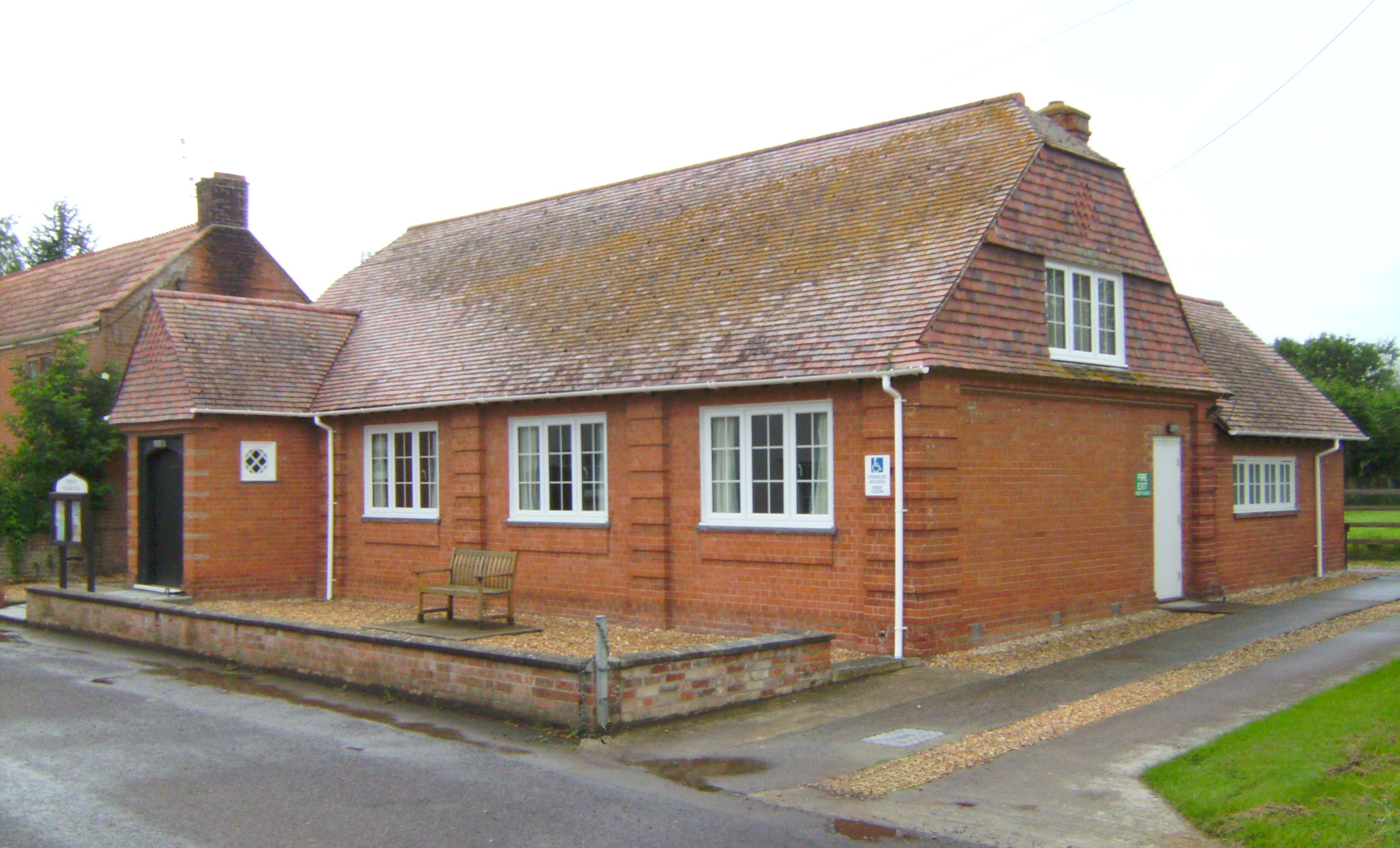 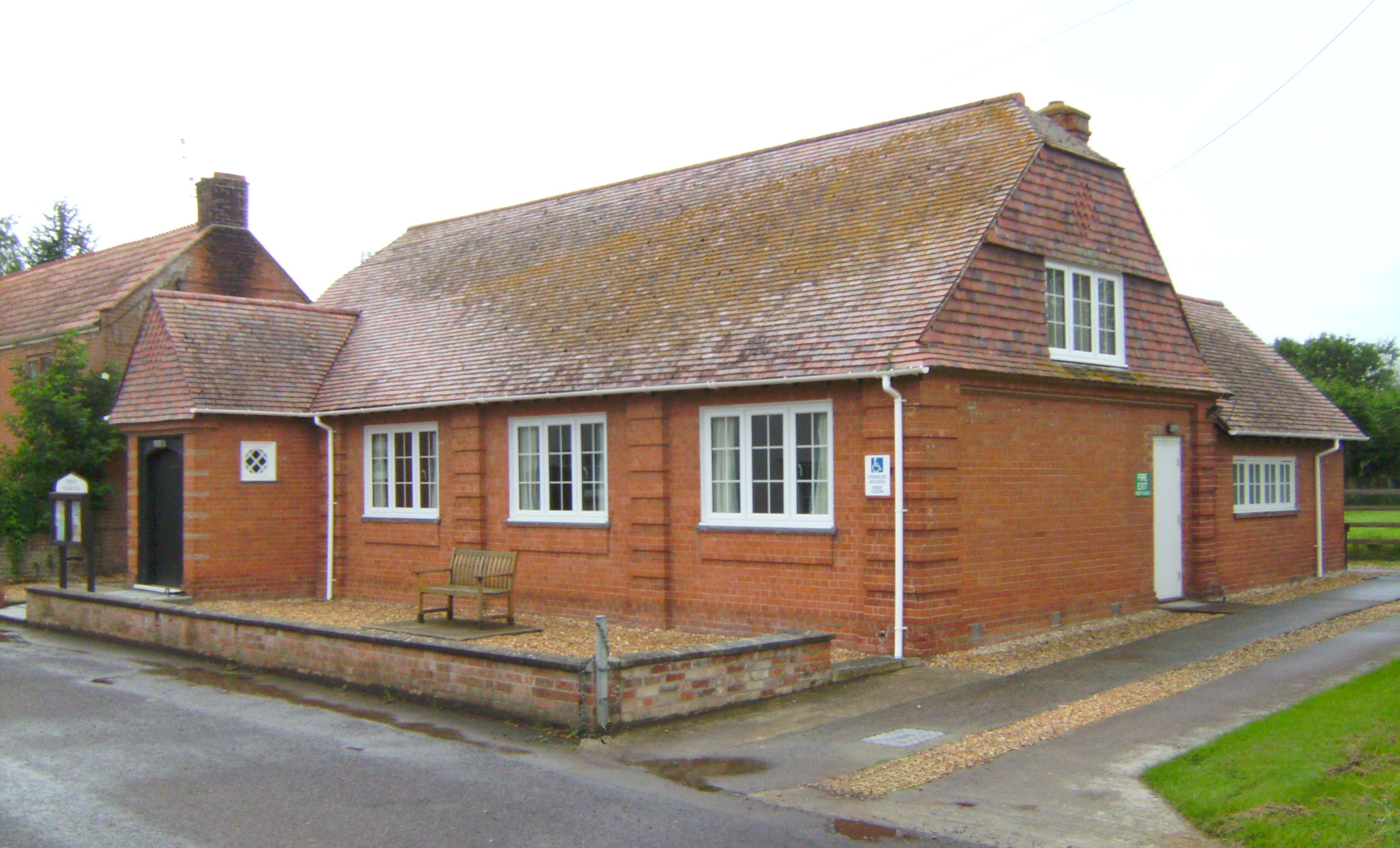 							    Front Street, Chedzoy, TA7 8RE							         Registered Charity No 263275												Established 1914Booking Application & Contract of HirePlease complete two copies of this form in ink, using block capitals, and return them with the appropriate fee, to:The Booking Secretary, Rodney Young. (Please call 01278 450 731 for address)DATE OF APPLICATION				PERSON RESPONSIBLE FOR BOOKING                       (The ‘Hirer’)NAME OF ORGANISATION      (if appropriate)			ADDRESS OF HIRER														              Postcode     TELEPHONE NUMBER(S)			TYPE OF FUNCTION				ESTIMATED NUMBER ATTENDING						Age Group   DATE(S) OF HIRE				THE FUNCTION STARTS AT					     am/pm   AND ENDS AT 		  am/pmACCESS IS REQUIRED  - 				   PRIOR TO FUNCTION                       AFTER FUNCTION   						   DATE				     DATE						   TIME		         am/pm   	     TIME		                am/pmADDITIONAL REQUIREMENTS		   	   CATERING                                          ALCOHOL SALE 		   				   PROJECTOR                                      I have read, understand and accept the booking conditions					          (Signature)Payment in full, or a non-returnable deposit of 50% of Hire Charge is required for this booking.   Any balance to be paid at least one month before the date of the event, along with a Security Deposit of £100.The Security Deposit may be cash, or a cheque (payable to Chedzoy Village Hall) which will be held and returned/destroyed 7 days after the event if all conditions regarding the Hall use and removal of rubbish/food waste have been complied with.UNTIL THIS FORM IS RETURNED TO THE HIRER, DULY SIGNED, THE BOOKING IS PROVISIONAL